Dragi člani in podporni člani! 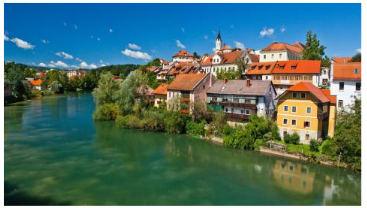 Podružnica Maribor Vas 9. oktobra 2021 vabi na strokovno ekskurzijo po Dolenjski - po deželi cvička in Slakove harmonike.Odhod bo ob 8. uri izpred železniške postaje v Mariboru (pri lokomotivi), od koder bomo pot nadaljevali mimo Celja in Ljubljane do Mirne Peči, kjer bomo obiskali muzej Lojzeta Slaka. Nadaljujemo do Dolenjske metropole - Novega Mesta, ki se razprostira na okljuku reke Krke. Sledil bo sprehod do glavnega trga, kjer stoji znameniti vodnjak. Nato se bomo povzpeli na Kapitelj in nadaljevali v mestni pred Breg, kjer si bomo vzeli nekaj prostega časa. Sledilo bo kosilo.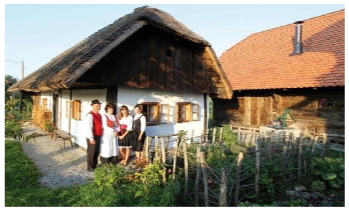 Nato bomo obiskali Matjaževo domačijo v osrednjem delu goric pod Trško goro. Po dobrodošlici bo gospodinja razkazala pred kratkim obnovljeno 150 let staro hišo, ki je  vključena v evropsko mrežo »Hiše s tradicijo«. Obenem z avtentično opremljeno hišo bomo spoznali tudi življenje naših prednikov, konkretno dolenjskega »osobenjka« (bajtarja). Ogledali si bomo »mali in veliki konc«, Bogkov kot, kredenco, zidan štedilnik, skrinjo, kimode in omare, ležišče iz ličkanja, mentrgo, kjer še danes mesijo kruh in krušno peč, v kateri kruh še vedno pečejo. Posebno zanimiva je klet, v kateri so hranili zelenjavo in sadje, v lesenih sodih pa vino. Tu nam bo gospodar ob kozarčku cvička zapel posebno cvičkovo zdravico. Ob hiši je tudi zanimiv zeliščni vrtiček, »garteljc«. Na lesenem podu si bomo ogledali 20 minutno multivizijsko predstavitev »Zgodbe o cvičku«. Sledila bo degustacija sestavin cvička: dolenjsko belo, frankinja, žametovka in kot višek degustacije – kralj cvička. Postregli nam bodo ajdov kruh z orehi in domač sir. Za konec bomo obiskali še Šmarješke toplice – krajši strokovni ogled. Sledi vožnja čez Bizeljsko proti domu, kamor bomo prispeli v večernih urah. Društvo krije stroške prevoza in kosila za REDNE ČLANE. CENA IZLETA za PODPORNE ČLANE IN NEČLANE znaša 30 EUR*. *Izlet plačate dan pred odhodom po položnici, ki jo boste po prijavi prejeli na dom s strani turistične agencije Pozejdon Turizem. Cena vključuje prevoz, kosilo, oglede in vstopnine ter organizacijo in vodenje izleta. Prijave zbiram do zasedbe sedežev v avtobusu, vendar najkasneje do torka, 5. oktobra 2021,(zaradi rezervacije avtobusa in pravočasne izdaje položnic)na telefonsko številko 040 526 766 (med 14. in 20. uro) ali na mail vodja.maribor@revmatiki.siVeselim se prijetnega druženja in vas lepo pozdravljam.Mojca Klinevodja podružnice MariborPOMEMBNO!Vljudno vas naprošamo, da se srečanja/ekskurzije ali  drugih aktivnosti v okviru posebnih socialnih programov DRS na nacionalnem ali lokalnem nivoju, udeležite le v primeru, da ste povsem zdravi in brez znakov in simptomov okužbe z novim korona virusom (SARS-CoV-2): povišana telesna temperatura, zamašen nos/nahod, kihanje, kašljanje, bolečine v žrelu, težko dihanje, glavobol, bolečine v mišicah, driska, slabost/bruhanje, sprememb zaznavanja vonja in/ali okusa, neobičajne utrujenosti, vnetja očesnih veznic, tako v blagi kot v težji obliki.Ob udeležbi na vseh naših aktivnostih morate tudi izpolnjevati pogoj PCT (prebolevnost, cepljenost ali testiranje). V skladu z Odlokom Vlade RS o načinu izpolnjevanja  pogoja PCT za zajezitev širjenja okužb z virusom SARS-CoV-2 se šteje, da je ta pogoj  izpolnjen, če razpolagate z enim od spodaj navedenih dokazil, in sicer: 1. z dokazilom o negativnem rezultatu testa PCR, ki ni starejši od 72 ur od odvzema brisa, ali testa HAG, ki ni starejši od 48 ur od odvzema brisa;2. z digitalnim COVID potrdilom EU v digitalni ali papirnati obliki, opremljenim s kodo QR (v nadaljnjem besedilu: EU DCP);3. z digitalnim COVID potrdilom tretje države v digitalni ali papirnati obliki, opremljenim s kodo QR, ki vsebuje vsaj enake podatke kot EU DCP in ga je pristojni zdravstveni organ tretje države izdal v angleškem jeziku;4. z dokazilom o cepljenju zoper COVID-19, s katerim izkazujete, da ste prejeli:‒ drugi odmerek cepiva Comirnaty proizvajalca Biontech/Pfizer, cepiva Spikevax (COVID-19 Vaccine) proizvajalca Moderna,                                                                                                                                                                                                                                                                                                                                                                                                                                                                                                                                                                                                                                                                                                                                                                                                                                                                                                                                                                                                                                                                                                                                                                                                                                                                                                                                                                                                                                                                                                                                                                                                                                                                                                                                                                                                                                                                                                                                                                                                                                                                                                                                                                                                                                                                                                                                                                                                                                                                                                                                                                                                                                                                                                                                                                                                                                                                                                                                                                                                                                                                                                                                                                                                                                                                                                                                                                                                                                                                                                                                                                                                                                                                                                                                                                                                                                                                                                                                                                                                                                                                                                                                                                                                                                                                                                                                                                                                                                                                                                                                                                                                                                                                                                                                                                                                                                                                                                                                                                                                                                                                                                                                                                                                                                                                                                                                                                                                                                                                                                                                                                                                                                                                                                                                                                                                                                                                                                                                                                                                                                                                                                                                                                                                                               cepiva Sputnik V proizvajalca Russia’s Gamaleya National Centre of Epidemiology and Microbiology, cepiva CoronaVac proizvajalca Sinovac Biotech, cepiva COVID-19 Vaccine proizvajalca Sinopharm, cepiva Vaxzevria (COVID-19 Vaccine) proizvajalca AstraZeneca ali cepiva Covishield proizvajalca Serum Institute of India/AstraZeneca oziroma kombinacijo dveh cepiv iz te alineje. Dokazilo se pridobi takoj po prejetem drugem odmerku;‒ odmerek cepiva COVID-19 Vaccine Janssen proizvajalca Johnson in Johnson/Janssen-Cilag. Dokazilo se pridobi z dnem cepljenja;5. z dokazilom o pozitivnem rezultatu testa PCR, ki je starejši od deset dni, razen če zdravnik presodi drugače, vendar ni starejši od 180 dni;6. z dokazilom o prebolevnosti iz prejšnje točke in dokazilom o cepljenju iz 4. točke, s katerim dokazujete, da ste bili v obdobju, ki ni daljše od 180 dni od pozitivnega rezultata testa PCR oziroma od začetka simptomov, cepljeni z enim odmerkom cepiva iz prve alineje 4. točke. Zaščita se vzpostavi z dnem cepljenja.Več informacij o načinu izpolnjevanja pogoja PCT najdete v Odloku o načinu izpolnjevanja pogoja prebolevnosti, cepljenja in testiranja za zajezitev širjenja okužb z virusom SARS-CoV-2 (Uradni list RS, št. 147/21 z dne 14.9.2021), ki je stopil v veljavo 15.9.2021 in Odloku o spremembah in dopolnitvah Odloka o načinu izpolnjevanja pogoja prebolevnosti, cepljenja 
in testiranja za zajezitev širjenja okužb z virusom SARS-CoV-2 (Uradni list RS, št. 149/21 z dne 16.9.2021), ki je začel veljati 18.9.2021, novi 10.a člen odloka pa se začne uporabljati 1. oktobra 2021.Občasno naredimo fotografije  za namene informiranja (objava članka v glasilu Revmatik, na naši spletni strani in na družabnih omrežjih). O fotografiranju, namenu in mediju objave (kje, kdaj) Vas bomo predhodno vedno obvestili na kraju samem. Imeli boste možnost, da se v času snemanja in/ali fotografiranja umaknete iz kadra. V kolikor tega ne boste storili, bomo to razumeli kot Vaše pritrdilno dejanje (11. točka 4. člena Splošne uredbe o varstvu podatkov št. 2016/679).